Chem 5570Luminescence: Selected Topics in Analytical Chemistry James Demas (demas@virginia.edu)CHEM 143TuTh 8:00AM - 9:15AM CHEM 411Fall 2015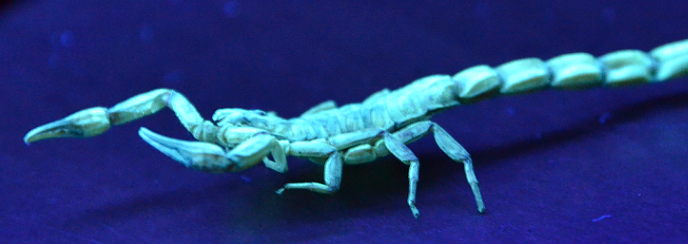 Scorpion fluorescing under a black lightLuminescence is beautiful and practical, and this course will introduce you to both aspects. The course is designed as an introduction and is for upper level undergraduates and graduate students. It starts from the bottom and works up to sophisticated measurements and applications. Topics to be covered will include:Fluorescence and phosphorescenceSources of luminescenceLuminescence of organic and inorganic moleculesFluorescent proteinsSequencingKineticsQuenchingEnergy transfer including FRETPolarization (static and dynamic)Excited state reactionsInstrumental methods	Steady state and time resolved measurements	Quantum yield determinations	Data analysis	Microscopy	Single molecule detectionAnalytical applications	Sensors 	Fluoroimmunoassay	Labeling	Ultralow-level detection	Environmental and bio-monitoringThe course is intended as a practical introduction to luminescence and photochemistry. Theory will be minimized. Topics can be tailored for the specific interests of the students. Requirements: The student should have calculus and some basic physical chemistry. Familiarity with a fitting/graphing program such Excel is required.The course will have homework, a written midterm, and a final, each followed by an oral exam over the material. Students will make a presentation on their choice of some aspect of luminescence or photochemistry.The text will be the third edition of Joe Lakowicz’s Principles of Fluorescence Spectroscopy, literature readings, and internet material. We will have lab tours of some the University facilities.